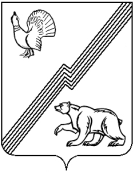 АДМИНИСТРАЦИЯ ГОРОДА ЮГОРСКАХанты - Мансийского автономного округа – ЮгрыПОСТАНОВЛЕНИЕот 27 июня 2018 года                                                                                                                 № 1775О внесении измененийв постановление администрации города Югорска от 18.05.2018 № 1388«Об утверждении Положения о системе независимой оценки качества условийосуществления образовательной деятельности муниципальными образовательными организациями»В соответствии с Федеральным законом от 29.12.2012 № 273 - ФЗ «Об образовании                          в Российской Федерации»:1. Внести в приложение к постановлению администрации города Югорска от 18.05.2018     № 1388 «Об утверждении Положения о системе независимой оценки качества условий осуществления образовательной деятельности муниципальными образовательными организациями» изменения, изложив подпункты 6.1, 6.2 пункта 6 в следующей редакции:«6.1. Администрация города Югорска направляет в Общественный совет города Югорска обращение о создании Общественного совета по проведению независимой оценки качества условий.6.2. Общественный совет города Югорска формирует Общественный совет                                 по проведению независимой оценки качества условий, утверждает его состав, о чем информирует администрацию города Югорска.».2. Опубликовать постановление в официальном печатном издании города Югорска                       и разместить на официальном сайте органов местного самоуправления города Югорска.3. Настоящее постановление вступает в силу после его официального опубликования.Исполняющий обязанностиглавы города Югорска                                                                                                А.В. Бородкин